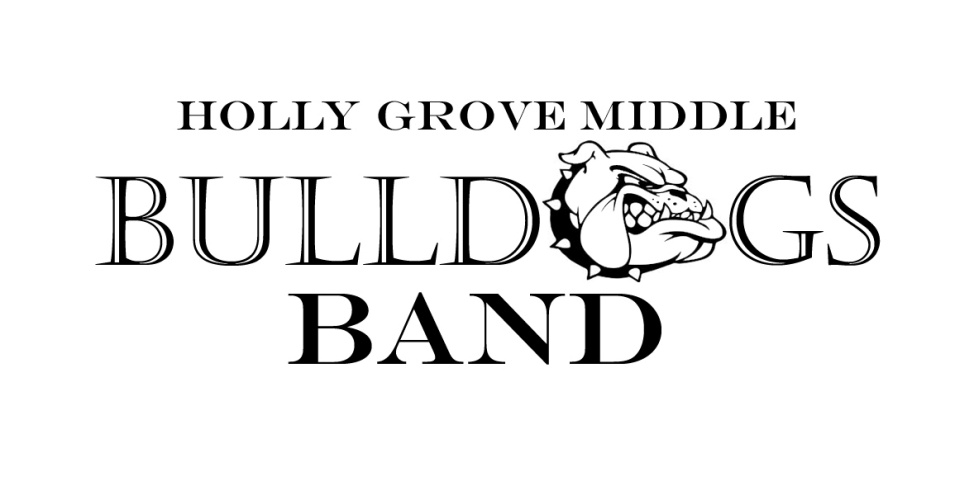 2015-16 CalendarBelow are the performance/audition dates for the 2015-16 school year.  More information will be sent home regarding each event as it becomes available.  Please check the band calendar for more up to date information on each performance (www.hollygrovebands.com)Fall SemesterJuly 16			Instrument Rental MeetingTracks 1, 2 and 3 6th grade studentsJuly 21 and 23 	Jazz Band Auditions6th, 7th and 8th grade studentsAugust 6		Instrument Rental MeetingTrack 4 6th grade studentsSeptember TBA	HSHS Middle School Band NightOpen to all 8th grade studentsSeptember TBA	MCHS Middle School Band NightOpen to all 8th grade studentsOctober TBA		Pep Band Performance at HGMS Football GameSelect 7th and 8th grade studentsOctober 2		FVHS Middle School Band NightOpen to all 8th grade studentsOctober 20		All-County AuditionsSelect 7th and 8th grade studentsNovember 5, 6	All-County ClinicSelect 7th and 8th grade studentsDecember 3		Holly Grove Band ConcertAll tracks, all gradesDecember 15		Performing Arts HollipaloozaJazz Band MembersSpring SemesterJanuary 9		All-District AuditionsSelect 7th and 8th grade studentsJanuary 29-30		All-District ClinicSelect 7th and 8th grade studentsMarch TBA		Pre-MPA Performance8th Grade BandMarch TBA		All-State AuditionsSelect qualifying studentsMarch 14-16		MPA (Band EOG)8th grade to perform 1 of 3 daysApril 19		Performing Arts Spring PerformanceJazz Band MembersApril 20-25		Fine Arts Disney TripJazz Band MembersMay TBA		All State Clinic Select qualifying studentsMay 5			Holly Grove Band ConcertAll tracks, all gradesMay 27		HGES Memorial Day Celebration7th and 8th grade bandsMay TBA		Track 1 8th Grade Graduation7th grade bandJune TBA		Tracks 2, 3 and 4 8th Grade Graduation7th grade band